 Autor: Hana Havlínová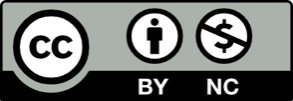 Toto dílo je licencováno pod licencí Creative Commons [CC BY-NC 4.0]. Licenční podmínky navštivte na adrese [https://creativecommons.org/choose/?lang=cs]. Video: Jarní rostlinyVe videu (od 1:50 minuty) vidíte zvláštní plůtky, které na jaře budují ochranáři u silnic. K čemu tyto zábrany slouží? Co myslíte, jak fungují?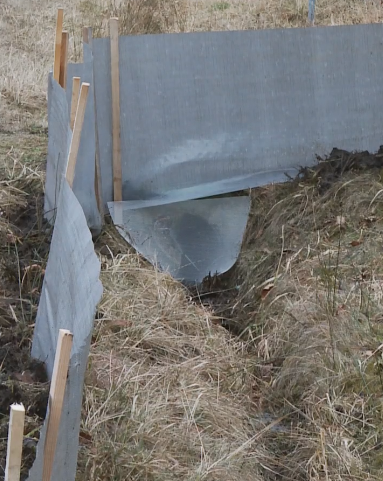 Víte, jak se jmenuje živočich na obrázku? Vyluštěte si křížovku.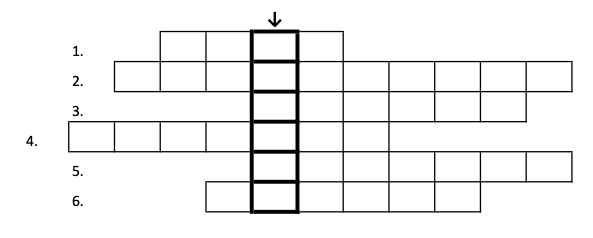 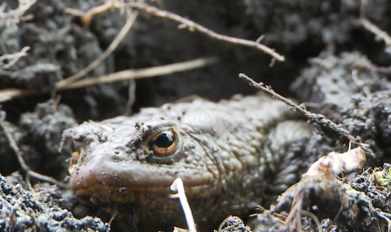 1. roční období, kdy se probouzí příroda2. šištice jalovce3. plůtky u silnice vytvářejí žabí…přes silnici4. jarní květiny s bílými květy5. ohrožení živočichové a rostliny jsou…6. vzácná jarní rostlina…psí zub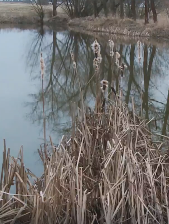 Odkud a kam putuje? A proč?Pokud byste se chtěli o ropuše obecné dozvědět více, podívejte se na toto video. Dozvíte se, jak probíhají žabí námluvy a proč se samečkům na předních nohách vytvářejí pářící mozoly.